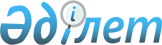 Көшелерге атау беру және қайта атау туралыҚызылорда облысы Шиелі ауданы Шиелі кенті әкімінің 2021 жылғы 6 сәуірдегі № 2444 шешімі. Қызылорда облысының Әділет департаментінде 2021 жылғы 6 сәуірде № 8281 болып тіркелді
      "Қазақстан Республикасының әкімшілік-аумақтық құрылысы туралы" Қазақстан Республикасының 1993 жылғы 8 желтоқсандағы Заңының 14-бабының 4) тармақшасына сәйкес, Облыстық ономастика комиссиясының 2020 жылғы 31 желтоқсандағы №3 қорытындысына сәйкес Шиелі кентінің әкімі ШЕШІМ ҚАБЫЛДАДЫ:
      1. Шиелі кентіндегі келесі көшелеріне:
      1) атауы жоқ көшеге "Базарбек Жақсыбаев" есімі;
      2) атауы жоқ көшеге "Әлиакбар Иманбеков" есімі;
      3) атауы жоқ көшеге "Арыс Мизамбаев" есімі;
      4) атауы жоқ көшеге "Ахмет Донбаев" есімі;
      5) атауы жоқ көшеге "Имантай Алдабергенұлы" есімі;
      6) атауы жоқ көшеге "Акбар Абдрахманов" есімі;
      7) атауы жоқ көшеге "Бекжігіт Мамышев" есімі;
      8) атауы жоқ көшеге "Қалмағанбет Қосжанов" есімі;
      9) атауы жоқ көшеге "Әбіш Дүйсенбаев" есімі;
      10) атауы жоқ көшеге "Ысқақ Дүйсенбаев" есімі;
      11) атауы жоқ көшеге "Әбсаттар Жанғабылов" есімі;
      12) атауы жоқ көшеге "Оразбек Сәрсенбай" есімі;
      13) атауы жоқ көшеге "Қали Әліпбаев" есімі;
      14) атауы жоқ көшеге "Қарабұзау Мұхамбетов" есімі;
      15) атауы жоқ көшеге "Ибадулла Әлсүгіров" есімі берілсін.
      2. Шиелі кентіндегі келесі көшелері:
      1) М.Бөлтекейұлы–1 көшеге–"Баянауыл" атауымен;
      2) М.Бөлтекейұлы–2 көшеге–"Бурабай" атауымен;
      3) М.Бөлтекейұлы–3 көшеге–"Жетісу" атауымен;
      4) Т.Тоқтаров–1 көшеге– "Қазығұрт" атауымен;
      5) Т.Тоқтаров–2 көшеге–"Жерұйық" атауымен;
      6) Т.Тоқтаров–3 көшеге–"Отырар" атауымен;
      7) Қ.Қазантаев–1 тұйық көшеге–"Жұмбақтас" атауымен;
      8) Қ.Қазантаев–2 тұйық көшеге–"Сұлукөл" атауымен қайта берілсін.
      3. Осы шешімнің орындалуын бақылауды өзіме қалдырамын.
      4. Осы шешім алғашқы ресми жарияланған күнінен бастап қолданысқа енгізіледі.
					© 2012. Қазақстан Республикасы Әділет министрлігінің «Қазақстан Республикасының Заңнама және құқықтық ақпарат институты» ШЖҚ РМК
				
      Шиелі кентінің әкімі 

Ғ. Аманжолов
